General InformationOrganization Name(As is appears on your Giving Partner profile)Contact Name(First and Last)Contact PhoneContact EmailThe Giving PartnerOne of the requirements for this grant opportunity is a profile in The Giving Partner that reflects an Approved/Current status. Please visit The Giving Partner and type your organization’s name into the search bar. Once you have found your organization's profile, please look for its status underneath the organization name.If you are having difficulty finding the profile status, please click here for a more detailed explanation on how to locate it.Please select that status here***Please note that if your profile does not reflect an Approved/Current status by the application deadline, your application may not be reviewed in this cycle***Please copy and paste the link to your profile in The Giving Partner hereEvent DetailsEvent/Program Name:Event/Program Details:Please provide the following information in your response:LocationDescriptionHow this event/program will impact your missionEvent/Program DatePlease click on the calendar icon to enter date in (MM/dd/yyyy e.g., 07/07/2023 format).* Final Date to be included in event marketing materialsPlease click on the calendar icon to enter date in (MM/dd/yyyy e.g., 07/07/2023 format).Expected Number of Attendees:Will you offer a virtual or hybrid option for individuals who are not comfortable attending large gatherings?  Yes     No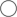 If so, please detail your virtual or hybrid option here* What is your back-up plan for weather-related concerns?Request Amount:(Please list the amount you are requesting for this sponsorship)Please describe potential benefits of support:(Advertising, membership, speaking opportunity for CFSC representative, program recognition, signage at event, gifts for guests, digital/social media recognition etc. Please note any materials.)* Please upload brochure/flyer/or promotional materials about this event/program (if applicable)